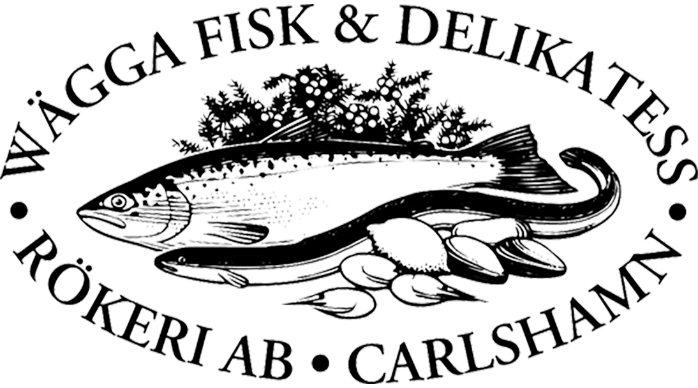 Beställningsformulär till Wägga´s Fisk & DelikatesslådaNu kan du beställa dina varor inte bara via telefon och i butiken, du kan även mejla in din order med hjälp av hemsidans beställningsformulär.Ladda ner beställningsformuläret, fyll i dina varor du önskar och skicka formuläret ifylld med namn, adress och telefonnummer till info@delikatessrokeri.se.Du kan sedan hämta din beställning packat och klart i vår snabbkassa som befinner sig i glassbaren. Beställ innan kl.10.00, så kan du hämta dina delikatesser efter kl.14.00 samma dag.Under högtidsveckor såsom påsk, midsommar & jul ber vi er att beställa dagen innan hämtning!Namn:			Adress:			E-post:			 Telefonnummer:		Vilken dag och tid vill du hämtar din beställning?	    Tack för din beställning! (Med reservation för slutförsäljning och prisändring)Du är naturligt välkommen att ringa in din order 0454-19085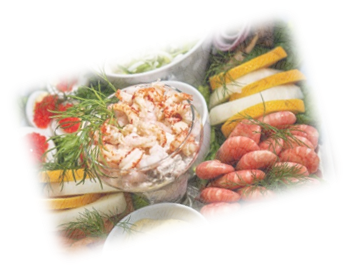 Catering för AvhämtningFredagspåse för 2			549,-                              Halv hummer, havskräftor, röda kräftor, räkor, musslor,skagenröra, aioli, chilidressing & baguette.Skeppartallrik för 2			429,-		varmrökt lax, gravad & kallrökt lax, ål, makrillfilé, fiskbiff, löksill, romsill, senapssill, gravlaxsås, laxgratäng, sallad, dill, citron, ägghalva med räka & rågbrödFiskfat (minst 4 personer)			289,-/pers		Varmrökt lax filé med örtkrydda, rökt lax i skivor,gravad lax i skivor, makrillfilé, stekt sill, skaldjursröra,hela räkor, ägg & kaviar, sallad, potatissallad eller persiljepotatis,romsås, hovmästarsås, melon, bröd & smör.Skaldjursfat (minst 4 personer)		449,-/pers		Räkor med skal, kräftor, ½ hummer, havskräftor,chilimarinerade räkor, vinkokta musslor, skagenröra,ägghalvor med kaviar, pastasallad,bröd & 3 sorters dressing.Samtliga fat måste förbokas minst en dag innan.  (Beställningen är bindande)                                                         0454-19085 eller info@delikatessrokeri.seArtikelPrisAntal /Mängd Varmrökt Varmrökt norsk lax (odlad)1Dubbelfile ört Hel ca 2kg299,-/kg2Dubbelfilé örtBit319,-/kg3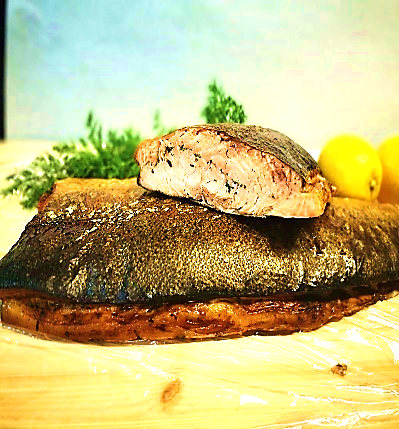 Dubbelfilé citronpepparhel ca 2kg299,-/kg4Dubbelfilé citronpepparBit319,-/kg5Dubbelfilé naturellhel ca 2kg299,-/kg6Dubbelfilé naturellBit319,-/kg7Enkelfilé ört hel ca 1,3kg299,-/kg8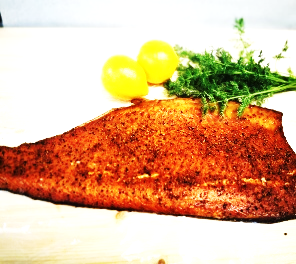 Enkelfilé örtbit319,-/kg9Enkelfilé citronpeppar hel  ca 1,3kg299,-/kg10Enkelfilé citronpepparbit319,-/kgVarmröktVarmrökt Ål Antal /Mängd11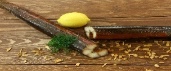 Hel (0,6 - 1,0kg)37,90/hg12Bit 39,90/hgVarmröktDelikatesserAntal/Mängd13Makrill hel 350-450gr14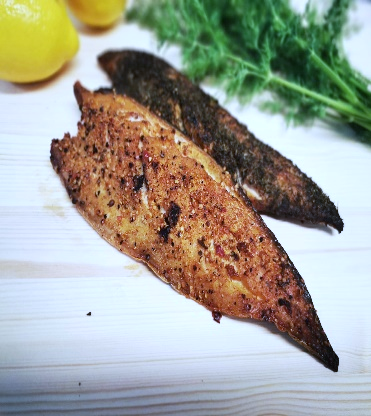 Makrillfilé med dill19,90/hg15Makrillfilé med svartpeppar19,90/hg16Makrillfilé med citronpeppar19,90/hg17Makrillfilé med vitlök19,90/hg18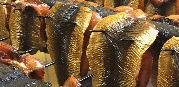 Böcklingfilé 17,90/hg19Rökta Räkor 200g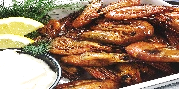 85,-/stKallröktKallrökt norsk lax (odlad)Antal/Mängd20Bit 31,90/hg21200 gr skivor vakuumförpackat75,-/st22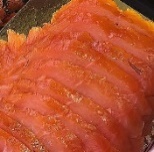 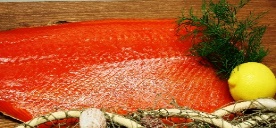 500 gr skivor vakuumförpackat179,-/stSaltröktSaltrökt norsk lax (odlad)Antal/Mängd23Bit 33,90/hg24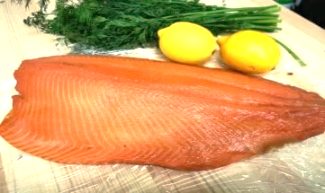 skivor46,90/hgGravadGravad norsk lax (odlad)Antal/Mängd25Bit 31,90/hg26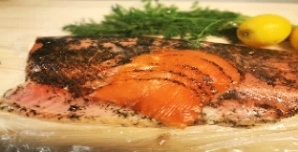 Skivor 200gr89,-/stSallader, Röror, DelikatesserAntal/Mängd30Skagen 200gr59,-/st31Räk & Kräftsallad 200gr59,-/st32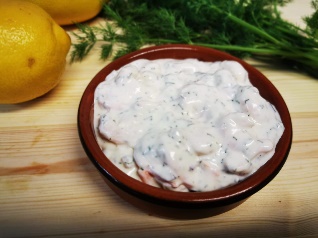 Gubbröra 200gr59,-/st33Laxröra 200gr59,-/st34Chiliräkor 200gr69,-/st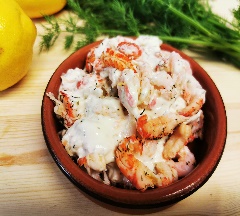 35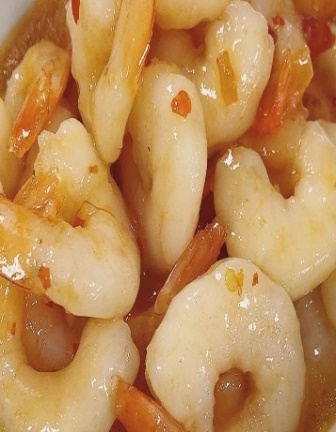 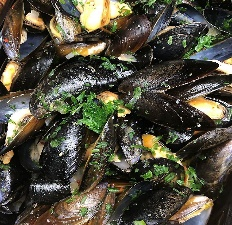 Pastasallad 450gr98,-/st36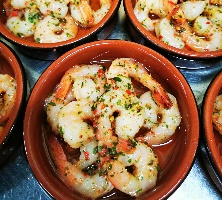 Potatissallad 500gr35,-/st37Laxbiffar 3st/förp ca 200g18,90/hg38Vinkokta Musslor 300gr69,-/stPatéerPaté i skivor (60-70gr)Antal/MängdSkaldjur (2 skivor)45,-39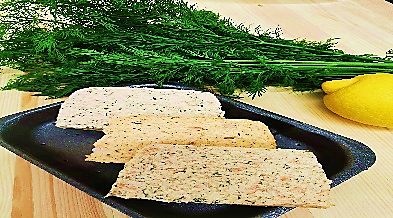 Hummer (2 skivor)45,-SåserRomsåsAntal/Mängd40Liten burk 170g25,-/st41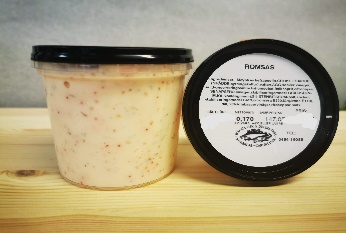 Mellan burk 355g45,-/st42Stor burk 500g59,-/stGravlaxsås (egen till varmrökt)Antal/Mängd43Liten burk 180g25,-/st44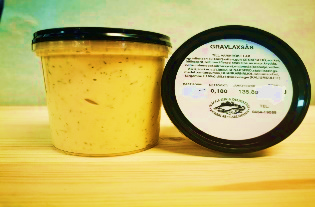 Mellan burk 355g32,-/st45Stor burk 520g45,-/st46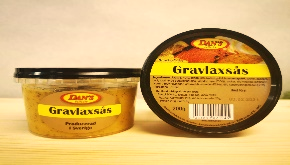 Dan´s Gravlaxsås klar 200g25,-/st47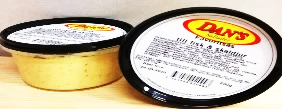 Fisk & Skaldjursås 200g25,-/stSåserAntal/Mängd48Örtsås 400g39,-/st49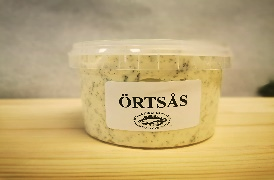 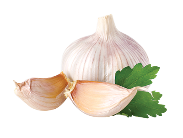 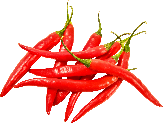 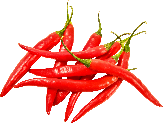 Aioli 200g29,-/st50Chilimajonnäs 200g29,-/stFärdigrätterAntal/Mängd51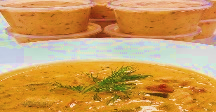 Fisksoppa69,-/portSillinläggningarBurkAntal/Mängd52Skånsk senapssill 120g29,-/st53Romsill 120g29,-/st54Curry - Äpple sill 120g29,-/st55Örtagårdsill 120g29,-/st56Branteviksill 120g35,-/st57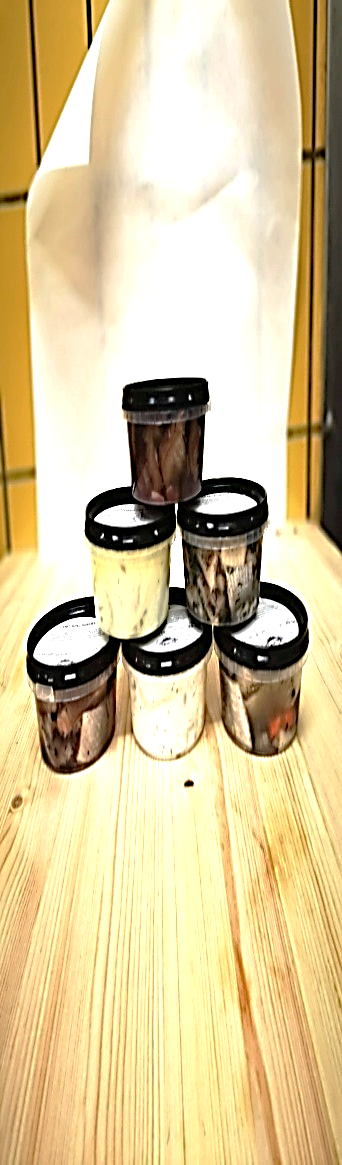 Branteviksill 380g89,-/st58Svartvinbärsill 120g29,-/st59Kräftsill 120g29,-/st60Löksill 120g29,-/st61Fransk Löksill 120g29,-/st62Wäggasill 280g65,-/st63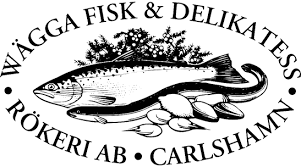 Drömsill 140g // 380g35,-//89,-/st64Stekt sill I ättika229,-/kgDiverse varorAntal/ Mängd65Citron42,-/kg66Dill 1 knippe ca 30gr10,-/st67Frysta räkor 0,5 kg99,-/st68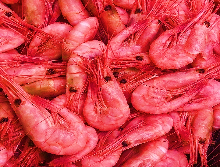 Frysta räkor1kg189,-/kgTårtorAntal/MängdMatjestårta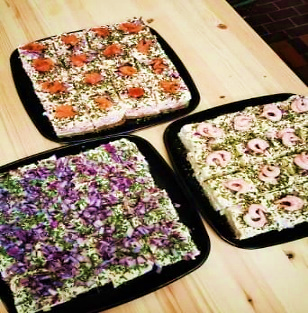 RäktårtaLaxtårta